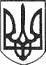 РЕШЕТИЛІВСЬКА МІСЬКА РАДАПОЛТАВСЬКОЇ ОБЛАСТІВИКОНАВЧИЙ КОМІТЕТРІШЕННЯ13 квітня 2023 року									№Про виготовлення проектно-кошторисної документації „Розчистка ділянки р. Псел біля с. Сухорабівка Полтавського району Полтавської області”Керуючись ст. 30, 31, 33 Закону України „Про місцеве самоврядування в Україні”, вимогами Водного Кодексу України, з метою забезпечення покращення санітарного та екологічного стану річки, виконавчий комітет Решетилівської міської радиВИРІШИВ:1. Виступити замовником на виготовлення проектно-кошторисної документації на розчистку ділянки р. Псел біля с. Сухорабівка Полтавського району Полтавської області.2. Замовлення на виготовлення проектно-кошторисної документації здійснити серед спеціалізованих проектних організацій з врахуванням вимог діючих будівельних норм і правил.3. Контроль за виконанням даного рішення покласти на заступника міського голови Колесніченка А.В.